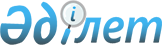 Алматы облысының су объектілерінің су қорғау аймақтарын, белдеулерін және оларды шаруашылықта пайдалану арнайы режимін белгілеу туралыАлматы облысы әкімдігінің 2023 жылғы 25 желтоқсандағы № 453 қаулысы. Алматы облысы Әділет департаментінде 2023 жылғы 26 желтоқсанда № 6063-05 болып тіркелді
      Қазақстан Республикасы Су кодексінің 39-бабы 2), 2-1 тармақшаларына және 116-бабының 2-тармағына, "Қазақстан Республикасындағы жергілікті мемлекеттік басқару және өзін-өзі басқару туралы" Қазақстан Республикасы Заңының 27-бабы 1-тармағының 8-1) тармақшасына, Қазақстан Республикасы Ауыл шаруашылығы министрінің 2015 жылғы 18 мамырдағы № 19-1/446 бұйрығымен (Нормативтік құқықтық актілерді мемлекеттік тіркеу тізілімінде № 11838 болып тіркелген) бекітілген су қорғау аймақтары мен белдеулерін белгілеу қағидаларына сәйкес, Алматы облысының әкімдігі ҚАУЛЫ ЕТЕДІ:
      1. Осы қаулының 1-қосымшасына сәйкес Алматы облысының су объектілерінің су қорғау аймақтары мен белдеулері белгіленсін.
      2. Осы қаулының 2-қосымшасына сәйкес Алматы облысының су объектілерінің су қорғау аймақтары мен белдеулерін шаруашылықта пайдалану арнайы режимі белгіленсін.
      3. "Алматы облысының табиғи ресурстар және табиғатты пайдалануды реттеу басқармасы" мемлекеттік мекемесі Қазақстан Республикасының заңнамасында белгіленген тәртіппен:
      1) осы қаулының Алматы облысы Әділет департаментінде мемлекеттік тіркелуін;
      2) осы қаулыны Алматы облысы әкімдігінің интернет-ресурсында оның ресми жарияланғаннан кейін орналастырылуын қамтамасыз етсін.
      4. Осы қаулының орындалуын бақылау Алматы облысы әкімінің жетекшілік ететін орынбасарына жүктелсін.
      5. Осы қаулы оның алғашқы ресми жарияланған күнінен кейін күнтізбелік он күн өткен соң қолданысқа енгізіледі.
      Алматы облысының әкімі
      М. Султангазиев
       "Келісілді"
       Қазақстан Республикасы
       Су ресурстары және ирригация министрлігі
       Су шаруашылығы комитетінің
       Су ресурстарын пайдалануды реттеу
       және қорғау жөніндегі Балқаш-Алакөл бассейндік
      инспекциясының басшысы Р. Иманбет
      Алматы облысының су объектілерінің су қорғау аймақтары мен 
белдеулерін шаруашылықта пайдалану арнайы режимі
      1. Су қорғау белдеулерінің шегінде:
      1) су объектілерінің сапалық және гидрологиялық жай-күйін нашарлататын (ластану, қоқыстану, сарқылу) шаруашылық қызметіне немесе өзге де қызметке;
      2) су шаруашылығы және су жинайтын құрылысжайлар мен олардың коммуникацияларын, көпірлерді, көпір құрылысжайларын, айлақтарды, порттарды, пирстерді және су көлігі қызметіне байланысты өзге де көліктік инфрақұрылым, кәсіпшілік балық өсіру, балық шаруашылығы технологиялық су айдындары объектілерін, жаңартылатын энергия көздерін (гидродинамикалық су энергиясын) пайдалану объектілерін, сондай-ақ су объектісіндегі рекреациялық аймақтарды қоспағанда, демалыс және (немесе) сауықтыру мақсатындағы ғимараттар мен құрылысжайларды салмай, ғимараттар мен құрылысжайларды салуға және пайдалануға. Осы тармақшаның ережесі Қазақстан Республикасы Су кодексінің 145-1-бабында көрсетілген шарттарды ескере отырып қолданылады;
      3) бау-бақша егуге және саяжай салуға жер учаскелерін беруге;
      4) су объектілерінің және олардың су қорғау аймақтары мен белдеулерінің ластануын болғызбайтын құрылыстармен және құрылғылармен қамтамасыз етілмеген қазіргі бар объектілерді пайдалануға;
      5) жекелеген учаскелерді шалғындандыруға, егін егуге және ағаш отырғызуға арналған жерлерді өңдеуді қоспағанда, топырақ және өсімдік қабатын бұзатын жұмыстарды жүргізуге (оның ішінде жер жыртуға, мал жаюға, пайдалы қазбаларды өндіруге);
      6) шатыр қалашықтарын, көлік құралдары үшін тұрақты тұрақтарды, малдың жазғы жайылым қостарын орналастыруға;
      7) пестицидтер мен тыңайтқыштардың барлық түрлерін қолдануға жол берілмейді.
      2. Су қорғау аймақтарының шегінде:
      1) су объектілерін және олардың су қорғау аймақтары мен белдеулерінің ластануы мен қоқыстануын болғызбайтын құрылыстармен және құрылғылармен қамтамасыз етілмеген жаңа және реконструкцияланған объектілерді пайдалануға беруге;
      2) ғимараттарға, құрылыстарға, коммуникацияларға және басқа да объектілерге реконструкция жүргізуге, сондай-ақ құрылыс, су түбін тереңдету және жарылыс жұмыстарын жүргізуге, пайдалы қазбалар өндіруге, кәбіл, құбыр және басқа да коммуникацияларды төсеуге, белгіленген тәртіппен жергілікті атқарушы органдармен, бассейндік инспекциялармен, қоршаған ортаны қорғау саласындағы уәкілетті мемлекеттік органмен, халықтың санитариялық-эпидемиологиялық саламаттылығы саласындағы мемлекеттік органмен және басқа да мүдделі органдармен келісілген жобасы жоқ бұрғылау, жер қазу және өзге де жұмыстар жүргізуге;
      3) тыңайтқыштар, пестицидтер, мұнай өнімдерін сақтайтын қоймаларды, көлік құралдары мен ауыл шаруашылығы техникасына техникалық қызмет көрсету, оларды жуу пункттерін, механикалық шеберханаларды, тұрмыстық және өнеркәсіп қалдықтарын төгетін құрылғыны, аппаратураларды пестицидтермен толтыратын алаңдарды, авиациялық-химиялық жұмыстар жүргізуге арналған ұшу-қону жолақтарын орналастыруға және салуға, сондай-ақ судың сапасына кері әсер ететін басқа да объектілерді орналастыруға;
      4) мал шаруашылығы фермалары мен кешендерін, сарқынды су жинағыштарды, сарқынды сумен суарылатын егістіктерді, зираттарды, мал қорымдарын (биотермиялық шұңқырларды), сондай-ақ жерүсті және жерасты суларының микробпен ластану қаупіне себепші болатын басқа да объектілерді орналастыруға;
      5) жүктелім нормасынан асырып мал жаюға, су тоғандарының режимін нашарлататын мал тоғыту мен санитариялық өңдеуге және шаруашылық қызметінің басқа да түрлеріне;
      6) су көздеріндегі су кемерінен екі мың метрге жетпейтін қашықтықта орналасқан ауыл шаруашылығы дақылдары мен орман екпелерін пестицидтермен авиациялық өңдеу және авиация арқылы минералдық тыңайтқыштармен қоректендіру тәсілін қолдануға;
      7) концентрациясының жол берілетін шегі белгіленбеген пестицидтерді қолдануға, қардың үстіне тыңайтқыш себуге, сондай-ақ залалсыздандырылмаған көң қосылған сарқынды суды және тұрақты хлорорганикалық пестицидтерді тыңайтқыш ретінде пайдалануға жол берілмейді.
      Су қорғау аймағында мәжбүрлі санитариялық өңдеу жүргізу қажет болған жағдайда уыттылығы әлсіз және орташа тұрақсыз пестицидтерді қолдануға жол беріледі.
					© 2012. Қазақстан Республикасы Әділет министрлігінің «Қазақстан Республикасының Заңнама және құқықтық ақпарат институты» ШЖҚ РМК
				Алматы облысы әкімдігінің
2023 жылғы 25 желтоқсандағы
№ 453 қаулысына 1-қосымша
№
Атауы
Су қорғау аймақтарының ені, метр
Су қорғау белдеулерінің ені, метр
1
Щипалка өзенінің су қорғау аймақтары мен белдеулері
500-600
35-100
2
Шығыс Қарабұлак өзенінің су қорғау аймақтары мен белдеулері
500-600
100
3
Саты өзенінің су қорғау аймақтары мен белдеулері
500-600
100
4
Кіші Жалаңаш өзенінің су қорғау аймақтары мен белдеулері
500-600
100
5
Чадай бұлағының су қорғау аймақтары мен белдеулері
500-600
35-100
6
Муаш өзенінің су қорғау аймақтары мен белдеулері
500
100
7
Түрген-Қарасу өзенінің су қорғау аймақтары мен белдеулері
500-600
35-100
8
Бахтияр өзенінің су қорғау аймақтары мен белдеулері
500-600
35-100
9
Төрткөл өзенінің су қорғау аймақтары мен белдеулері
500-600
35-100
10
Жарылған өзенінің су қорғау аймақтары мен белдеулері
500-600
35-100
11
Баубек бұлағының су қорғау аймақтары мен белдеулері
500-600
35-100
12
Үлкен Шарын өзенінің су қорғау аймақтары мен белдеулері
500-600
35-100
13
Тас Шарын бұлағының су қорғау аймақтары мен белдеулері
500-600
35-100
14
Қайназар өзенінің су қорғау аймақтары мен белдеулері
500-600
35-100
15
Шақабай өзенінің су қорғау аймақтары мен белдеулері
500-600
35-100
16
Шолақ-Қарғалы өзенінің су қорғау аймақтары мен белдеулері
500-600
35-100
17
Тюремный өзенінің су қорғау аймақтары мен белдеулері
500-600
35-100
18
Сасықпай-Қарасу өзенінің су қорғау аймақтары мен белдеулері
500-600
35-100
19
Кұтырған өзенінің су қорғау аймақтары мен белдеулері
500-600
35-100
20
Алдияр өзенінің су қорғау аймақтары мен белдеулері
500-600
35-100
21
Шығыс Дегерес өзенінің су қорғау аймақтары мен белдеулері
500-600
100
22
Қарасу-Южный өзенінің су қорғау аймақтары мен белдеулері
500-600
35-100
23
Сарғамыс өзенінің су қорғау аймақтары мен белдеулері
240-600
35-100
24
Сорбұлақ өзенінің су қорғау аймақтары мен белдеулері
500-600
35-100
25
Бестерек-Қарасу өзенінің су қорғау аймақтары мен белдеулері
500-600
35-100
26
Есентай (Весновка) өзенінің су қорғау аймақтары мен белдеулері
500-600
35-100
27
Қотырбұлақ өзенінің су қорғау аймақтары мен белдеулері
500-600
35-100
28
Джигитовка өзенінің су қорғау аймақтары мен белдеулері
500-600
35-100
29
Қарасу өзенінің су қорғау аймақтары мен белдеулері
500-600
35-100
30
Мутная протока бастауының су қорғау аймақтары мен белдеулері
500-600
35-100
31
Аршалысай өзенінің су қорғау аймақтары мен белдеулері
500-600
100
32
Көксай өзенінің су қорғау аймақтары мен белдеулері
500
100
33
Самамбай-Карасу бұлағының су қорғау аймақтары мен белдеулері
500-600
35-100
34
Жіңішке өзенінің су қорғау аймақтары мен белдеулері
500-600
35-100
35
Лушев өзенінің су қорғау аймақтары мен белдеулері
500-600
35-100
36
Рахат-Микушенко өзенінің су қорғау аймақтары мен белдеулері
500-600
35-100
37
Саламатка өзенінің су қорғау аймақтары мен белдеулері
500-600
35-100
38
Могильный бастауының су қорғау аймақтары мен белдеулері
500-600
35-100
39
Садырсу өзенінің су қорғау аймақтары мен белдеулері
600
100
40
Бесағаш өзенінің су қорғау аймақтары мен белдеулері
500-600
35-100
41
Көльсай өзенінің су қорғау аймақтары мен белдеулері
500-600
100
42
Терісбұтақ өзенінің су қорғау аймақтары мен белдеулері
500-600
100
43
Кенсай өзенінің су қорғау аймақтары мен белдеулері
500
100
44
Қара-Арша өзенінің су қорғау аймақтары мен белдеулері
500-600
35-100
45
Грязный бұлағының су қорғау аймақтары мен белдеулері
500
100
46
Жылысай өзенінің су қорғау аймақтары мен белдеулері
500
35-100
47
Байтал-Саз өзенінің су қорғау аймақтары мен белдеулері
500-600
35-100
48
Сүмбе өзенінің су қорғау аймақтары мен белдеулері
500-600
100
49
Ұзын-Бұлақ бұлағына су қорғау аймақтары мен белдеулері
500-600
55-100
50
Хасан өзенінің су қорғау аймақтары мен белдеулері
500-600
100
51
Қара-Джерік өзенінің су қорғау аймақтары мен белдеулері
500-600
35-100
52
Ақтерек өзенінің су қорғау аймақтары мен белдеулері
500-600
35-100
53
Жарсу өзенінің су қорғау аймақтары мен белдеулері
500-600
35-100
54
Хасансай бұлағының су қорғау аймақтары мен белдеулері
500-600
55-100
55
Ұзын-Құнғайлы-Басы өзенінің су қорғау аймақтары мен белдеулері
500
35
56
Шұнқұрсай өзеніне өзенінің су қорғау аймақтары мен белдеулері
500-600
35-100
57
Құрметті өзенінің су қорғау аймақтары мен белдеулері
500-600
35-100
58
Кішікаксусай өзенінің су қорғау аймақтары мен белдеулері
500-600
35-100
59
Шет-Шийбут өзенінің су қорғау аймақтары мен белдеулері
500-600
100
60
Талдысай өзенінің су қорғау аймақтары мен белдеулері
500-600
55-100
61
Супатсай өзенінің су қорғау аймақтары мен белдеулері
500-600
35-100
62
Бельшабар өзенінің су қорғау аймақтары мен белдеулері
500-600
35-100
63
Иссычка өзенінің су қорғау аймақтары мен белдеулері
500-600
35-100
64
Ташты-Қара өзенінің су қорғау аймақтары мен белдеулері
500-600
35-100
65
Талдыбұлақ өзенінің су қорғау аймақтары мен белдеулері
500-600
100
66
Қырғауылды өзенінің су қорғау аймақтары мен белдеулері
500-600
35-100Алматы облысы әкімдігінің
2023 жылғы 25 желтоқсандағы
№ 453 қаулысына 2-қосымша